Term 2 - 2024AGRICULTURE (QUESTION PAPER II)FORM FOURTIME: 2½  HOURSName: ………………………………………………………….	Adm No: ……………….School: ………………………………………………………..	Class: …………………..Signature: ……………………………………………………..	Date: ……………………….SECTION A: (30 MARKS)	Answer all questions in this section in the spaces provided.1.	Name three meat breeds of sheep.			(1½ marks)…………………………………………………………………………………………..…………………………………………………………………………………………..……………………………………………………………………………2.	List two methods of identifying pigs.				(1 mark)…………………………………………………………………………………………..…………………………………………………………………………………3.	Differentiate between oestrus cycle and heat period.	(1 mark)…………………………………………………………………………………………..…………………………………………………………………………………………..…………………………………………………………………………………………..………………………………………………………………………4.	State three qualities of marketable eggs.			(1½mks)…………………………………………………………………………………………..…………………………………………………………………………………………..…………………………………………………………………………………………..………………………………………………………………………5.	Name any four notifiable diseases in livestock. 		(2mks)……………………………………………………………………………………….………………………………………………………………………………………..…………………………………………………………………………………………..…………………………………………………………………………………6.	State four factors that affect maintenance ration required by an animal      (2mks)………………………………………………………………………………………….…………………………………………………………………………………………..………………………………………………………………………………………………………………………………………………………………………7.	Give a reason why ruminant animals are able to digest grass.	(1 mark)…………………………………………………………………………………….…………………………………………………………………………………….8. 	Give the difference in meaning of the following terms as used in livestock health.	(a)	Quarantine and Isolation					(1 mark)…………………………………………………………………………………….…………………………………………………………………………………….…………………………………………………………………………………….………………………………………………………………………………….	(b)	Zoonotic and notifiable diseases 			(1 mark)…………………………………………………………………………………….…………………………………………………………………………………….…………………………………………………………………………………….9.	Give four reasons for feeding calves with colostrum.	(2mks)……………………………………………………………………………………………………………………………………………………………………………………………………………………………………………………………………………………………………………………………………………………………………………………………………………………………………………………………………………………………………………………………………..………10.	Differentiate between cropping and harvesting in fish production.(1 mark)………………………………………………………………………………………………………………………………………………………………………………………………………………………………………………………………………………………………………………………………………………………………11.	State four major routes of administering vaccines in day old chicks. (2mks)……………………………………………………………………………………..……………………………………………………………………………………..…………………………………………………………………………………..……………………………………………………………………………………...…………………………………………………………………………………..12.	Give two reasons for feeding bees					(1mk)…………………………………………………………………………………………………………………………………………………………………………………………………………………………………13.	Name the vectors for each of the following livestock diseases.   (2 marks)East coast fever……………………………………………………………Rift valley fever…………………………………………………………...Trypanosomiasis……………………………………………………….Nairobi sheep disease…………………………………………………...14. (a) Name the tools used in                                                                ( 2 marks)(i) Cutting curves on thin wood………………………………………(ii) Measuring the inner diameter of a circular object/surface…………………..(iii) Cutting thin sheets of metal……………………………………………………(iv)Tightening wires during fencing…………………………………………….b) State Four care and maintenance practices of masonry tools and equipment.          (1 mark)…………………………………………………………………………………………………………………………………………………………………………………………………………………………………………………………………………………………………………………………………………………………………………………15.	State two ways in which proper feeding contributes to disease control in livestock.  (1 mark)………………………………………………………………………………………………………………………………………………………………………………16.	Outline four factors which would be considered when culling layers.               (2 marks)……………………………………………………………………………………..……………………………………………………………………………………..……………………………………………………………………………………..……………………………………………………………………………………..17.	a. What is parasitism? 						(½ mark)………………………………………………………………………………………………………………………………………………………………………………b. Name one parasite of bees.                                                           (½ mark)……………………………………………………………………………………Give any four harmful effects of lice on livestock.			(2mks)……………………………………………………………………………………………………………………………………………………………………………………………………………………………………………………………………………………………………………………………………………………18.	Name two methods used in ration computation. 				(1mk)………………………………………………………………………………………………………………………………………………………………………………SECTION B: (20 MARKS)	Answer all questions in this section in the spaces provided.19.	Below is a diagram of a bee hive.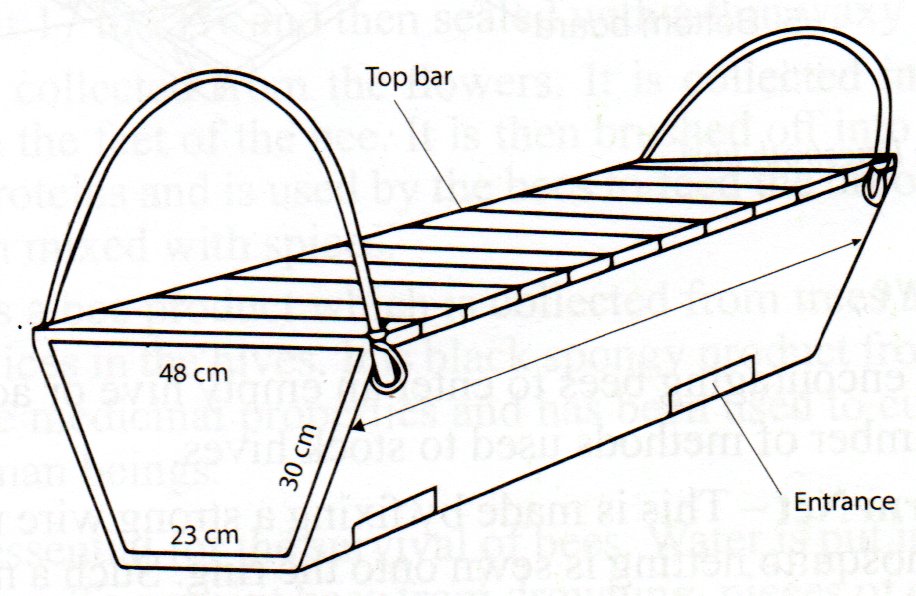 Identify the type of hive above. 							(1mk)………………………………………………………………………………..Give t	wo advantages of using this type of hive on the farm.  (2mks)…………………………………………………………………………………………………………………………………………………………………………………………………………………………………………………………………………………………………………………………………………………State two reasons why bees swarm. 				(2mks)……………………………………………………………………………………………………………………………………………………………………………………………………………………………………………………………………………………………………………………………………………………20. The following diagram illustrate symptoms of a disease in poultry.  Study it carefully and answer the question that follows.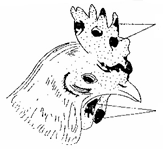 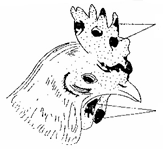 	(a)	Identify:	(i)	The disease.				(½ mark)					…………………………………………………………………				(ii)	The causal organism.		(½ mark)					…………………………………………………………………	(b)	State two other symptoms of the disease apart from lesion.(2 marks)……………………………………………………………………………………...……………………………………………………………………………………...……………………………………………………………………………………...	(c)	State two control measures for the disease.		(2 marks)……………………………………………………………………………………...……………………………………………………………………………………...…………………………………………………………………………………...21.	The illustrations below shows behavior of chicks in a brooder in response to certain conditions. Study it carefully and answer the questions that follow.A					    B					KEY									REPRESENT CHICKS.			        Heat  sourceC					D(a)Explain the reasons for the behavior of chicks in the above diagrams (4 marks)  A………………………………………………………………………………………………………………………………………………………………………………………………………………..B………………………………………………………………………………………………………………………………………………………………………………………………………………..C………………………………………………………………………………………………………………………………………………………………………………………………………………..   D……………………………………………………………………………………………………………………………………………………………………………………………………………….. (b) Give two other signs the chick will show other than the ones you have given in( a) above.(1 mark)     ………………………………………………………………………………………………………………………………………………………………………………………………………………………………….22.	The diagrams below show some farm tools. Study them and answer the question that follow.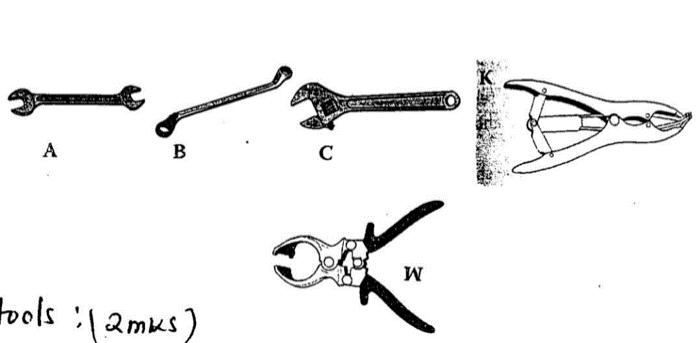 	K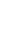 a) Name the tools.									(2 marks)A………………………………………………………………………B………………………………………………………………………C………………………………………………………………………W……………………………………………………………………..State the functional differences between tools K and W. (1mark)……………………………………………………………………………………………………….………………………………What advantage does C have over A and B? (1 mark)……………………………………………………………………………………………………………………………………………………………………………………………………………………………………………………………………………………………………………………..State one common maintenance practice carried out  tool C and W. (1 mark)..........................................................................................................................................................................................................................................................................	SECTION C: (40 MARKS)	Answer any two questions from this section.23.	 a) Describe trypanosomiasis disease under the following sub-headings.i)  Causal organism								(1 Mk)..........................................................................................................................................................................................................................................................................ii) Animal attacked 								(1 Mk)..........................................................................................................................................................................................................................................................................iii) Symptoms of attacked animals					          (5 Mks).................................................................................................................................................................................................................................................................................................................................................................................................................................................................................................................................................................................................................................................................................................................................................................................................................................................................................................................................................................................................................................................................................................................................................................................................................................................................................................................................................................................................................................................................................................................................................................................................................................................................................................................................................................................................iv) Control measures 							                (3 Mks)........................................................................................................................................................................................................................................................................................................................................................................................................................................................................................................................................................................................................................................................................................................................................................................................................................................................................................................................................................................................................................................................................................................b) Describe  five control measures for cannibalism in poultry		(5 Mks).....................................................................................................................................................................................................................................................................................................................................................................................................................................................................................................................................................................................................................................................................................................................................................................................................................................................................................................................................................................................................................................................................................................................................................................................................................................................................................................................................................................................................................................................................................................................................................................................................................................................................................................................................................................................................................................................................................................................................................................................................................................................................................................................................................................................................................................................................................................................................................(c) Explain the procedure in establishment of foundation in farm buildings (5mks)...................................................................................................................................................................................................................................................................................................................................................................................................................................................................................................................................................................................................................................................................................................................................................................................................................................................................................................................................................................................................................................................................................................................................................................................................................................................................................................................................................................a) State the functions of any six parts of a plunge dip		(5mks)..........................................................................................................................................................................................................................................................................................................................................................................................................................................................................................................................................................................................................................................................................................................................................................................................................................................................................................................................................................................................................................................................................................................................................................................................................................................................................................................................................................................b) State five signs of parturition in cattle				(5mks)..................................................................................................................................................................................................................................................................................................................................................................................................................................................................................................................................................................................................................................................................................................................................................................................................................................................................................................................................................................................................................................c)  State five maintenance practices of a fish	pond			(5mks)....................................................................................................................................................................................................................................................................................................................................................................................................................................................................................................................................................................................................................................................................................................................................................................................................................................................................................................................................................................................................................................................................................................................	d) Explain five factors considered when selecting livestock for breeding (5mks)	............................................................................................................................................................................................................................................................................................................................................................................................................................................................................................................................................................................................................................................................................................................................................................................................................................................................................................................................................................................................................................................................................................................................................................................................................................................................................................................................................................................................Describe the management of a sow during parturition.		(10 marks).............................................................................................................................................................................................................................................................................................................................................................................................................................................................................................................................................................................................................................................................................................................................................................................................................................................................................................................................................................................................................................................................................................................................................................................................................................................................................................................................................................................................................................................................................................................................................................................................................................................................................................................................................................................................................................................................................................................................................................................................................................................................................................................................................................................................................................................................................................................................................................................................................................................................................................................................................Describe the lifecycle of a three host tick.				(7 marks)............................................................................................................................................................................................................................................................................................................................................................................................................................................................................................................................................................................................................................................................................................................................................................................................................................................................................................................................................................................................................................................................................................................................................................................................................................................................................................................................................................................................Outline three effects of endo-parasites to the host animals	(3mks) ..............................................................................................................................................................................................................................................................................................................................................................................................................................................................................................................................................................................................................................................................................................................................................................................................................................................................................